YURT DIŞI (KIYI TESİSLERİMİZ İLE YABANCI ÜLKE KIYI TESİSLERİ ARASINDA) DÜZENLİ SEFER BAŞVURULARI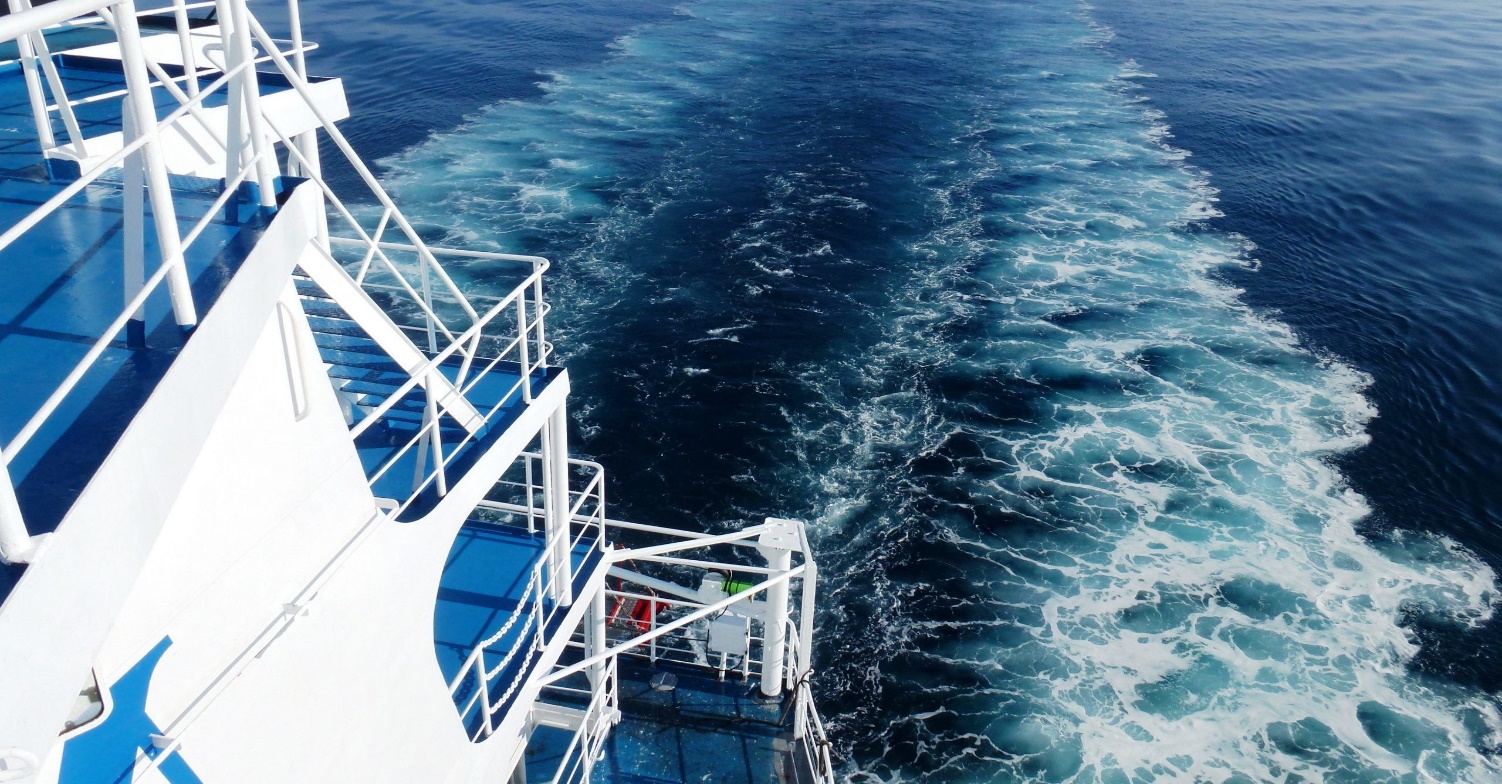 1.	Kıyı tesislerimiz ile yabancı ülke kıyı tesisleri arasında düzenli sefer yapacak gerçek veya tüzel kişiler Gemilerle Yapılan Düzenli Seferler Hakkında Yönetmelik Ek-5’te yer alan başvuru dilekçesi ve aşağıda belirtilen belgelerle birlikte İdareden uygunluk yazısı alacaktır. 2.	Uygunluk yazısının süresi 1 (bir) yıldır ve süresi sona ermeden en az 30 (otuz) gün önce yenilenmesi gerekir.3.	Kıyı tesislerimiz ile yabancı ülke kıyı tesisleri arasında düzenli sefer yapmak isteyen yabancı gerçek veya tüzel kişiler kendi adlarına işlem yapmak üzere İdare tarafından yetkilendirilmiş bir acente atayacaktır ve acente değişimi halinde İdareye bilgi verilecektir.Başvuru sırasında talep edilen belgeler şunlardır:Başvuru dilekçesiGemi Sicil Tasdiknamesi/Apostilli Gemi Sicil Kayıt Belgesi *   Uluslararası Emniyet Sertifikası/Sertifikaları-Ro Ro gemileri için (Yük Gemisi Teçhizat Emniyet Belgesi/Cargo Ship Safety Equipment Certificate)-Yolcu gemileri için (Yolcu Gemisi Emniyet Belgesi/Passenger Ship Safety Certificate)-Sicil kayıtlarında işleteni donatanından farklı olan gemiler için (Emniyet Yönetimi Belgesi/Safety Management Certificate)Hat izni kapsamında çalışacak gemilerin yanaşacağı Ülkemiz kıyı tesisi işleticisi görüş yazısıSefer planıİşleteni yabancı ise acente yetkilendirme yazısı*Apostil yaptırılamaması durumunda ilgili liman başkanlığından “aslı görülmüştür”     şeklinde onaylı suret gönderilebilecektir. Ayrıca internet üzerinden doğrulama yapılabilen belge suretleri de başvuruda kabul edilecektir.